name ____________________   block _____  Week x Week #23M1:  2/24 – 3/3, 2017Solve each problem.  Make sure that you show ALL WORK involved in solving the problem in order to get full credit.name ____________________   block _____  Week x Week #23M1:  2/24 – 3/3, 2017Solve each problem.  Make sure that you show ALL WORK involved in solving the problem in order to get full credit.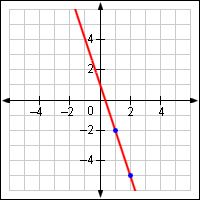 Write the equation for the line that is perpendicular to the line graphed above and goes through the point (-1,-1).Slope-intercept ______________ Point-slope _________________Standard ___________________Two angles are supplementary.  The measure of one of these angles is 12o less than one third the measure of the other.  What is the measure of each angle?If…, find the value of .Simplify.Write the equation for the line that is perpendicular to the line graphed above and goes through the point (-1,-1).Slope-intercept ________________Point-slope ___________________Standard ____________________Write the equation for the line that is perpendicular to the line graphed above and goes through the point (-1,-1).Slope-intercept ________________Point-slope ___________________Standard ____________________Two angles are supplementary.  The measure of one of these angles is 12o less than one third the measure of the other.  What is the measure of each angle?If…, find the value of .Two angles are supplementary.  The measure of one of these angles is 12o less than one third the measure of the other.  What is the measure of each angle?If…, find the value of .Simplify.Simplify.Mrs. Sergeant’s refrigerator is broken and she needs a repairman to fix it.  The repairman charges $92 for parts and $32.50 per hour for labor.  Write an equation to find the total charge, c, for the repairs if the repairman works for h hours.If the total bill comes to $140.75, how many hours did it take the repairman to fix the refrigerator at Mrs. Sergeant’s house?What will be the total charge for the repairs if the repairman works for  hours?Write the equation of a line that goes through the points (-4,4) and (2,-11) in slope-intercept form.If -3x + y = -3 and 4x + 2y = 14, find the value of x.Put the following numbers in order from least to greatest:Write the equation of a line that goes through the points (-4,4) and (2,-11) in slope-intercept form.If -3x + y = -3 and 4x + 2y = 14, find the value of x.Put the following numbers in order from least to greatest:Solve, graph, and write in interval notation:-3 ≤ 7c + 4 < 18Determine the amount of an investment if $250 is invested at an interest rate of 10.3% compounded quarterly for 40 years.Solve, graph, and write in interval notation:-3 ≤ 7c + 4 < 18Determine the amount of an investment if $250 is invested at an interest rate of 10.3% compounded quarterly for 40 years.Mrs. Sergeant’s refrigerator is broken and she needs a repairman to fix it.  The repairman charges $92 for parts and $32.50 per hour for labor.  Write an equation to find the total charge, c, for the repairs if the repairman works for h hours.If the total bill comes to $140.75, how many hours did it take the repairman to fix the refrigerator at Mrs. Sergeant’s house?What will be the total charge for the repairs if the repairman works for  hours?Write the equation of a line that goes through the points (-4,4) and (2,-11) in slope-intercept form.If -3x + y = -3 and 4x + 2y = 14, find the value of x.Put the following numbers in order from least to greatest:Write the equation of a line that goes through the points (-4,4) and (2,-11) in slope-intercept form.If -3x + y = -3 and 4x + 2y = 14, find the value of x.Put the following numbers in order from least to greatest:Solve, graph, and write in interval notation:-3 ≤ 7c + 4 < 18Determine the amount of an investment if $250 is invested at an interest rate of 10.3% compounded quarterly for 40 years.Solve, graph, and write in interval notation:-3 ≤ 7c + 4 < 18Determine the amount of an investment if $250 is invested at an interest rate of 10.3% compounded quarterly for 40 years.